Scuola dell’Infanzia - Primaria paritaria  “SUORE FRANCESCANE”Via V. Ferretti,12601033 CIVITA CASTELLANA (VT)Tel. – Fax   0761/513302 Cell. 3396633879E-mail: info@scuolasuorefrancescane.itwww.scuolasuorefrancescane.it4/04/2019	AMARE + FARE = CARITA’ INGEGNOSA               Carissimi genitori, siamo ormai prossimi al Mistero più grande per noi cristiani, il Mistero pasquale di passione, morte e risurrezione del Signore Gesù per la salvezza di tutti noi. Il S. Padre Papa Francesco ci invita a viverlo in questo modo: “Accogliamo la grazia della Risurrezione di Cristo!Lasciamoci rinnovare dalla misericordia di Dio, lasciamoci amare da Gesù, lasciamo che la potenza del suo amore trasformi anche la nostra vita; diventiamo strumenti di questa misericordia, canali attraverso i quali Dio possa irrigare la terra, custodire tutto il creato e far fiorire la giustizia e la pace.”Vi raggiungo per alcune comunicazioni del mese di aprile per la ripresa della scuola, dopo le vacanze pasquali e oltre:Il giorno 8 aprile inizierà il menù primavera – estate, con la seconda settimana del menù. Il giorno 9 aprile gli alunni delle classi della Primaria parteciperanno al progetto di Atletica Leggera a Scuola “la classe più…”, dalle ore 9.00 alle ore 12.00. Ci troveremo direttamente al Campo Madami e per il ritorno ci organizzeremo con le rappresentanti e genitori disponibili.L’11 aprile è la giornata eucaristica della scuola; prego di ricordare alle nonne questo appuntamento.Il 12 aprile la classe seconda incontrerà i Nonni della Residenza Flaminia Domus.Sempre il 12 aprile ci sarà l’incontro per i nonni e quanti lo desiderano in preparazione alla S. Pasqua, alle ore 15.00, nella nostra cappellina.Il 16 aprile le classi 1-2-3-4 Primaria e i bambini di 5 anni della scuola dell’infanzia, andranno in gita al Parco Zoomarine.Il 17 aprile alle ore 15.00 faremo la Via Crucis nel cortile della scuola, animata dagli alunni della classe quinta. Da giovedì santo 18 aprile a martedì 23 aprile compreso, ci saranno le vacanze pasquali. Il 24 e il 26 aprile sono due giorni di ponte, come da calendario scolastico, per cui rientreremo a scuola il 29 aprile.Il 29 aprile le classi della scuola Primaria faranno l’uscita didattica al Teatro Eliseo di Roma, per prendere parte allo spettacolo finale del progetto didattico Europa InCanto, che metterà in scena l’opera “Turandot” di G. Puccini.Durante le vacanze pasquali, precisamente dal 22 al 29 aprile a Roma – Terrazza del Pincio e Galoppatoio - il Villaggio per la Terra animerà il centro di Roma con varie iniziative anche per i bambini, come approfondimento dei 17 obiettivi di Sviluppo Sostenibile dell’Agenda 2030. Potete consultare il sito www.villaggioperlaterra.it per il programma dettagliato di ogni giornoIl 30 Aprile alle ore 16 in Auditorium: presentazione ai genitori del Progetto Europa inCanto “Turandot”.  Con largo anticipo informiamo che abbiamo programmato per i genitori della scuola, un incontro con due psicologhe – psicoterapeute dell’età evolutiva - dott.ssa Michela De Luca e Marabella Bruno - che tratteranno il seguente tema: “Generazione tecno liquida. Aiutare i ragazzi ad un utilizzo corretto della tecnologia digitale”. L’incontro sarà il 16 maggio alle ore 17.30, potete invitare anche altri genitori interessati alla tematica.Ringraziamo di cuore quanti ci sostengono con la loro generosità e a quanti ci donano una preziosa collaborazione.A tutti un caro augurio per una Buona e Santa Pasqua!                                                                                                                                                                        Sr. Marilieta   e Comunità Educante 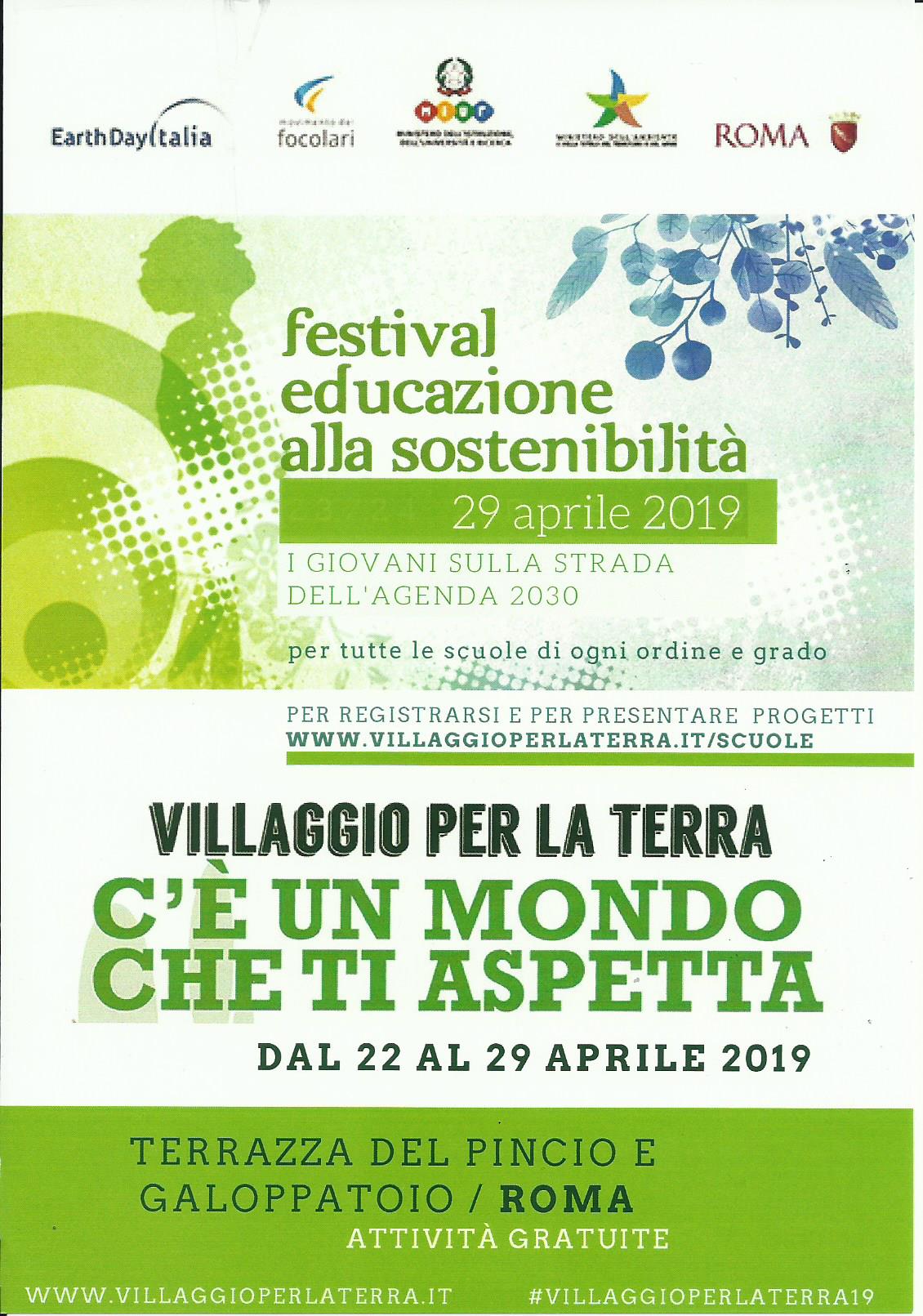 